IEEE P802.11
Wireless LANsAbstractThis contribution presents CR for CIDs 95, 496, 756, 791 and 541, which are related to the order of TF sounding and NDPA sounding. R0: initial version. CID 95, 756, 496, 541Proposed resolution: REVISED. Please incorporate the changes in 11/22-under “Modification” for CIDs 95, 756, 496 541.Discussion: CIDs 496 and 541 suggest specifying the order of sounding and CIDs 95 and 756 suggest defining the order of sounding. I agree with the commenters that the order of sounding shall be determined before , if both TF sounding and NDPA sounding are needed. Modifications (#95, #756, #496, #541):TGbf Editor: Please delete 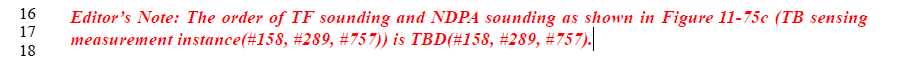 swapping the order of  and the NDPA sounding phase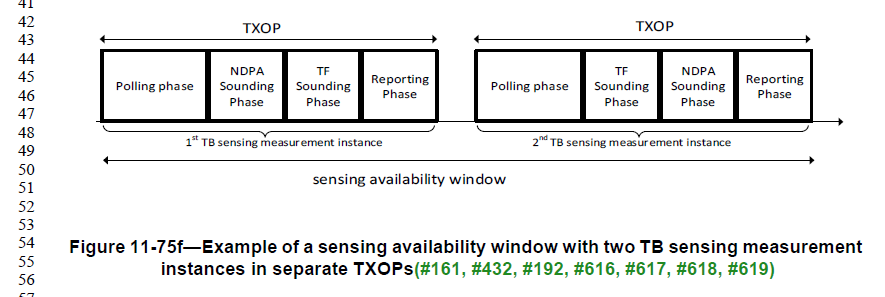 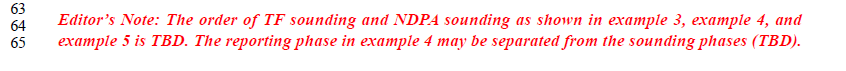 CID 791Proposed resolution: REVISED. Discussion: I agree with the commenter that the IFS shall be specified for the sounding phase in a TB measurement instance. 3CC40 CR for Instance CIDs – Part 2CC40 CR for Instance CIDs – Part 2CC40 CR for Instance CIDs – Part 2CC40 CR for Instance CIDs – Part 2CC40 CR for Instance CIDs – Part 2Date:  2022-11-xxDate:  2022-11-xxDate:  2022-11-xxDate:  2022-11-xxDate:  2022-11-xxAuthor(s):Author(s):Author(s):Author(s):Author(s):NameAffiliationAddressPhoneemailNarengerileHuaweiShenzhen, Chinanarengerile@huawei.comRui DuHuaweiShenzhen, ChinaMengshi HuHuaweiShenzhen, ChinaCIDSubclausePageCommentProposed change49611.21.18.668.37Since the order of TF sounding and NDPA sounding as shown in example 3, example 4, and example 5 is TBD as in Editor's Note, wouldn't it need to specify how the sequences are accommodated with a certain order in order for the STAs to prepare the sounding and reporting efficiently?Specify how the order of sounding will be as in comment.54111.21.18.668.55As shown in figure 11-41c, various sounding configurations are considered in the TB sensing measurement. So, it needs to be signalled this configuration information if TB sensing measurement is used. Almost sensing parameters are determined by using the sensing measurement setup phase so that this information can be indicated during the sensing measurement setup phase.Add the information for the configuration of sensing measurement instance in the sensing measurement setup frame.9511.21.18.668.36-40Define the order of the TF sounding and NDPA sounding phases.Define the order as follows: Polling phase, NDPA sounding phase, and TF sounding phase (in this order).  This order is preferred because it gives more time to clients to prepare measurement reports.  Delete Editor's Note (other TBDs in this note have already been addressed).  Also delete Figure 11-41c (no longer necessary) and paragraph in lines 25-34. Invert order of NDPA sounding and TF sounding phases in Figure 11-41d.75611.21.18.668.36-40Suggest defining the order of TB sounding to be before the NDPA sounding (now is TBD) so that it provides additional parsing time for receiver responder to be ready for immediate reporting when reporting phase begins.As per commentCIDSubclausePageCommentProposed change79111.21.18.6.269.61Do you mean the sounding phase starts SIFS after the polling phase ?Assuming the NDPA Sounding phase starts after the polling phase, mention in the first paragraph that "the NDPA Sounding phase, when present, starts SIFS after the Polling phase". Similarly, if the NDPA Sounding follows after the TF sounding phase.